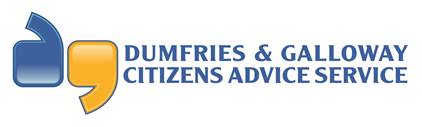 Person SpecificationJob Title:Business Development Co-ordinatorKnowledge & UnderstandingEvidence of experience and/or qualifications at SCQF Level 9Evidence of continuous professional development.Experience of leading and managing staff.Experience of supporting Senior Management.Understanding of the need to manage information in a sensitive and appropriate manner.Recent experience of working in a fundraising environment.                      Communication, numeracy and ICT skillsExcellent communication and interpersonal skills with staff, management, clients and external parties.Able to cultivate positive relationships and motivate others involved in fundraising activities and project work.Commitment to team working, building on the strengths and enthusiasm of others.Good presentation skills and ability to represent the organisation at events and external meetings Able to relate statutory/legal language in a manner that can be understood by all.Good level of numeracy and literacy.Compile accurate reports appropriate to all aspects of the post.Develop knowledge and understanding of internal IT systems e.g. CASTLE/Advisernet to support effective checks on casework.Use digital platforms to promote fundraising opportunities and income to the organisation.Operate to the high standards of the company ensuring attention to detail and accuracy of work.Generic cognitive skills, such as evaluation or analysisInnovative in approach to work to drive decision making to develop and improve service delivery.Keen analytical skills, able to collate, review and interpret data. Ability to identify, report and/or solve problems quickly and efficiently.Ability to create and manage systems to ensure effective service deliver.Autonomy & AccountabilityAbility to work on own initiative, prioritise work and manage pressure.Dependable, reliable, trustworthy and approachable.Practice: applied knowledge, skills and understandingEnthusiastic, innovative, highly motivated, creative, focused approach to fundraising and implementation and development of services.Demonstrate ability to provide support and effective management of a range of staff teams and projects.Ensure quality and performance standards are maintained in line with the standards set for the organisation.Flexible approach to work to meet the demands of the post.Clear understanding of the importance of excellence in service delivery.Willingness to learn and develop new skills.Experience of peer checking or auditing casework.Have an understanding of social policy related work and how to apply this in a work environment.Knowledge of Health and Safety legislation.OtherAble to travel throughout the regionValues and attitudesAn understanding and commitment to the aims and principles of the CAB service and to the policies and procedures of the organisation.